Во исполнение постановления Правительства Российской Федерации от 26 декабря 2017 года № 1640 «Об утверждении государственной программы Российской Федерации «Развитие здравоохранения»,  ПРИКАЗЫВАЮ:1. Утвердить перечень вакантных должностей медицинских работников в медицинских организациях и их структурных подразделениях на 2019 год, при замещении которых осуществляются единовременные компенсационные выплаты на очередной финансовый год (программный реестр должностей) согласно приложению к настоящему приказу.           2. Признать утратившими силу:приказ управления здравоохранения Липецкой области от 7 февраля 2018 года № 201 «Об утверждении перечня вакантных должностей медицинских работников в медицинских организациях и их структурных подразделениях, при замещении которых осуществляются единовременные компенсационные выплаты на очередной финансовый год (программный реестр должностей)»;приказ управления здравоохранения Липецкой области от 19 июня 2018 года № 862 «О внесении изменений в приказ управления здравоохранения Липецкой области от 7 февраля 2018 года № 201 «Об утверждении перечня вакантных должностей медицинских работников в медицинских организациях и их структурных подразделениях, при замещении которых осуществляются единовременные компенсационные выплаты на очередной финансовый год (программный реестр должностей)»;приказ управления здравоохранения Липецкой области от 31 октября 2018 года № 1475 «О внесении изменений в приказ управления здравоохранения Липецкой области от 7 февраля 2018 года № 201 «Об утверждении перечня вакантных должностей медицинских работников в медицинских организациях и их структурных подразделениях, при замещении которых осуществляются единовременные компенсационные выплаты на очередной финансовый год (программный реестр должностей)»;приказ управления здравоохранения Липецкой области от 13 ноября 2018 года № 1540 «О внесении изменений в приказ управления здравоохранения Липецкой области от 7 февраля 2018 года № 201 «Об утверждении перечня вакантных должностей медицинских работников в медицинских организациях и их структурных подразделениях, при замещении которых осуществляются единовременные компенсационные выплаты на очередной финансовый год (программный реестр должностей)»;          приказ управления здравоохранения Липецкой области от 07 декабря 2018 года № 1778 «О внесении изменений в приказ управления здравоохранения Липецкой области от 7 февраля 2018 года № 201 «Об утверждении перечня вакантных должностей медицинских работников в медицинских организациях и их структурных подразделениях, при замещении которых осуществляются единовременные компенсационные выплаты на очередной финансовый год (программный реестр должностей)».           3. Контроль за исполнением настоящего приказа оставляю за собой.Начальник управленияздравоохранения Липецкой области                                              Ю.Ю. Шуршуков                                       Горлова  Е.В.25 75 14Согласовано:Заместитель начальника управления здравоохранения Липецкой области                                                        «______»_____________2019 г.                                          __________________    Т.В. Артемова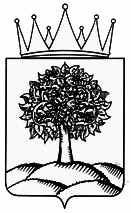  УПРАВЛЕНИЕ ЗДРАВООХРАНЕНИЯЛИПЕЦКОЙ ОБЛАСТИ________________________________________________________________________________ПРИКАЗ_______________________________________________________________________________________П Р И К А З УПРАВЛЕНИЕ ЗДРАВООХРАНЕНИЯЛИПЕЦКОЙ ОБЛАСТИ________________________________________________________________________________ПРИКАЗ_______________________________________________________________________________________П Р И К А З УПРАВЛЕНИЕ ЗДРАВООХРАНЕНИЯЛИПЕЦКОЙ ОБЛАСТИ________________________________________________________________________________ПРИКАЗ_______________________________________________________________________________________П Р И К А З УПРАВЛЕНИЕ ЗДРАВООХРАНЕНИЯЛИПЕЦКОЙ ОБЛАСТИ________________________________________________________________________________ПРИКАЗ_______________________________________________________________________________________П Р И К А З      27.02.2019 г.      27.02.2019 г.     № 278г. ЛипецкОб утверждении перечня вакантныхдолжностей медицинских работников в медицинских организациях и ихструктурных подразделениях на 2019 год, при замещении которых осуществляются единовременные компенсационные выплаты на очередной финансовый год(программный реестр должностей) и признании утратившими силу некоторых приказов управления здравоохранения Липецкой области» Начальник финансово-экономическогоотдела управления здравоохранения Липецкой области«______»_____________2019 г.__________________А.А. ГоликовНачальник отдела кадров управления здравоохранения Липецкой области«______»_____________2019 г.Начальник отдела  бухгалтерского учета и отчетности главный бухгалтер управления здравоохранения Липецкой области «________»____________2019 г.___________________________________М.С. ДвуреченскаяН.А. КравецНачальник отдела правового управления администрации Липецкой области«_______»_____________2019 г._________________                   Т.В. Свидетелева